Aftale om tjenestefrihed uden løn og uden pensionDu har efter eget ønske søgt ”tjenestefrihed uden løn og uden pension” fra din stilling, som lærer ved (INDSÆT SKOLENS NAVN) fra den (INDSÆT DATO) til den (INDSÆT DATO).Dette vil (INDSÆT SKOLENS NAVN) gerne imødekomme. Bemærk i denne sammenhæng: Senest den (INDSÆT DATO) drøftes din tilbagevenden til skolen med henblik på planlægning af skoleår (INDSÆT ÅRSTAL).Du skal være opmærksom på, at: Du optjener ferie under tjenestefrihed uden løn og uden pension i de første 6 måneder af din fraværsperiode i henhold til de gældende regler i statens ferieaftale. D. (INDSÆT DATO)		             D. (INDSÆT DATO)______________________		_____________________(LÆRERENS NAVN) 			(SKOLELEDERENS NAVN)Lærer				Skoleleder 				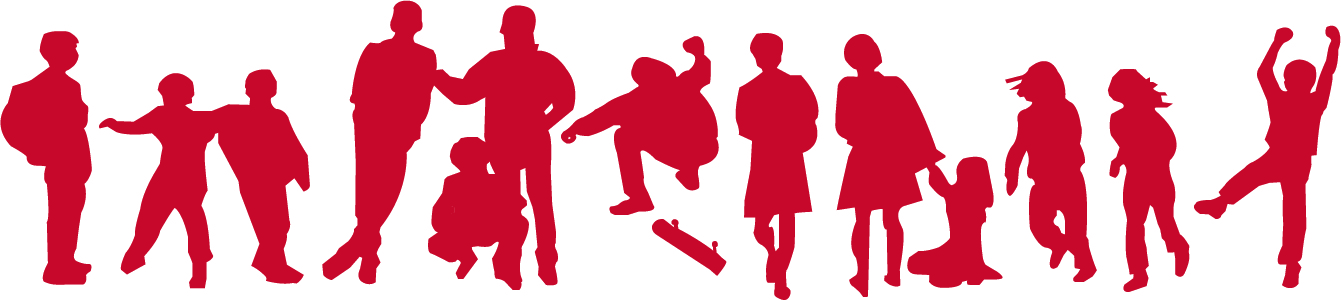 